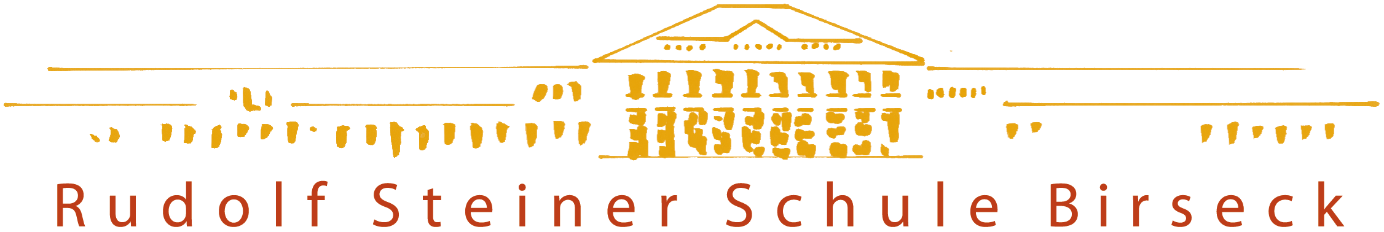 Application for the admission of international pupils and exchange pupilsI wish to apply for the below named pupil to enter the Rudolf Steiner School Birseck as an international / exchange pupil (please select).PLEASE COMPLETE IN BLOCK CAPITALSFull Name of Pupil: …………………………………………….	□ Male 	□ FemalePhysical/Postal Address: ................................................................Date of Birth: …………………………………………………………….Nationality: ………………………………………………………………Name of School: ………………………………………………………..Length of intended stay: From………………….. To………………….Medical conditions if applicable:………………………………………Please supply the following to process the applicationA copy of the most recent school reportA character reference from the pupil’s class guardianPupil’s level of German: please tick the appropriate box□ Beginner 		□ Intermediate 		□ AdvancedA handwritten letter of motivation written by the student about him/herself, interests and why they would like to come to Switzerland A recent photographA copy of the pupil’s passportProof of payment of our school fees prior to departure, for a paying student (not direct exchanges). For all queries, please contact: sandra.joppen@steinerschule-birseck.chPlease Note: Acceptance is not guaranteed and is subject to acceptance by the class guardian, high school faculty and a successful financial arrangement with our accounts/administration office in the case of an international student visit. You will be advised of the decision after an initial pre-assessment and discussion of the application with our high school teachers. There are no restrictions as to the length of stay, but a report card will only be issued in the case of a minimum visiting period of 1 term /3 months. Our term dates are available on our website. Arrangements for a host family are to be made directly. We endeavour to give recommended contact details in this regard, should this be required. Name of Parent/Guardian 1: ……………………………………..Name of Parent/Guardian 2: ……………………………………..Signatures: ………………………… / ………………………………….Date: ……………………………………………